 „ZÁKAZNÍK"obchodní firma/název: Střední průmyslová škola dopravní, Plzeň, Karlovarská 99bydliště/sídlo: Karlovarská 99, 323 00 Plzeň
IČO: 69457930
DIČ: CZ69457930bankovní spojení: československá obchodní banka, a.s., číslo účtu/kód banky: 177679864/0300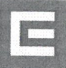 ČÍSLO SMLOUVY OBCHODNÍKA; 1200211562
ČÍSLO SMLOUVY ZÁKAZNÍKA:SMLOUVA O SDRUŽENÝCH SLUŽBÁCH DODÁVKY ELEKTŘINY ZE SÍTÍ WN A VNNíže uvedeného dne, měsíce a roku uzavírají „Smluvní strany"„OBCHODNÍK"obchodní firma: ČEZ Prodej, a.s.sídlo: Praha 4, Duhová 1/425, PSČ 140 53,IČO: 272 32 433
DIČ: CZ27232433zapsaná v obchodním rejstříku vedeném Městským soudem v Praze, oddíl B, vložka 22581
licence na obchod s elektřinou: 141015905
registrace OTE: 714bankovní spojení: Československá obchodní banka, a.s., číslo účtu/kód banky: 895895895/0300
zastoupená: Markéta Paločková, manažer prodeje
[dále jen „Obchodník"]zastoupení/jednající za Zákazníka: Ing. Jiří Svoboda, ředitel(dále jen „Zákazník"]tutoSMLOUVU O SDRUŽENÝCH SLUŽBÁCH DODÁVKY ELEKTŘINY ZE SÍTÍ WN A VN[dále jen „Smlouva"]I. Úvodní ustanoveníTato smlouva je smlouvou o sdružených službách dodávky elektřiny uzavřenou podle ustanovení § 50 odst. 2 zákona č. 458/2000 Sb,, o podmínkách podnikání a o výkonu státní správy v energetických odvětvích (energetický zákon), ve znění pozdějších předpisů [dále jen „EZ"] a zákona č. 89/2012 Občanský zákoník, v platném znění [dále jen „OZ"], v režimu přenesení odpovědnosti za odchylku na Obchodníka. Zákazník vyslovuje souhlas, aby Obchodník sjednal s příslušným provozovatelem distribuční soustavy [dále jen „PDS"] smlouvu o distribuci elektřiny do odběrného místa Zákazníka [dále jen „OM"].Přílohou Smlouvy jsou Obchodní podmínky obchodníka s elektřinou [dále jen „OPOE"], které podrobněji upravují vzájemná práva a povinnosti smluvních stran Odchylná ujednání ve Smlouvě mají přednost před ustanoveními OPOE. Není-li v této Smlouvě uvedeno jinak, mají termíny používané ve Smlouvě význam, který je jim přidělen v OPOE.II. Předmět SmlouvyPředmětem Smlouvy je závazek Obchodníka poskytnout Zákazníkovi sdružené služby dodávky elektřiny (dále jen „sdružené služby"], tzn. dodat sjednané množství silové elektřiny a převzít odpovědnost za odchylku [dále jen „dodávka elektřiny") a zajistit distribuci elektřiny a systémových služeb [dále jen „distribuční služby"] do OM Zákazníka.Zákazník se zavazuje odebrat sjednané množství elektřiny v OM podle podmínek této Smlouvy a uhradit Obchodníkovi řádně a včas dohodnutou platbu za dodávku elektřiny a za distribuční služby. ZákazníkČEZ Prodej, a.s.	strana •)SKUPINA ČEZse zavazuje postupovat tak, aby po celou dobu trvání Smlouvy neznemožnil ani neztížil Obchodníkovi dodat ve Smlouvě sjednané množství elektřiny do OM ve Smlouvě uvedeného,3. Dodávka elektřiny a distribuční služby se uskutečňuje z distribuční sítě příslušného provozovatele distribuční soustavy [dále jen „PDS"] podle smlouvy o připojení, kterou Zákazník uzavřel s PDS, v souladu s Pravidly provozování distribuční soustavy [dále jen „PPDS") a „Podmínkami distribuce elektřiny" [dále jen „PDE"], vydanými příslušným PDS, Obchodník a Zákazník sjednávají, že zánik smlouvy o připojení ani její změny uzavřené mezi Zákazníkem a PDS nemá vliv na platnost Smlouvy.Specifikace odběrného místaa) Kontaktní osoba Zákazníka v případě vyhlášení regulačních stupňů pro dané OM:, tel:, email:Specifikace OM (odběrných míst) Zákazníka je uvedena v připojené Příloze k této Smlouvě - „Specifikace odběrných míst, časová a technická specifikace plnění",Časová a technická specifikace plněníZákladní údaje o jednotlivých OM Zákazníka, popř. údaje o sjednávání a upřesňování odběrových diagramů jsou uvedeny v připojené Příloze k této Smlouvě - „Specifikace odběrných míst, časová a technická specifikace plnění".Je-li Smlouva uzavřena na dobu překračující kalendářní rok, musí být vždy na každý další kalendářní rok sjednáno množství elektřiny s rozdělením na jednotlivé kalendářní měsíce nejpozději 1 měsíc před začátkem dalšího kalendářního roku; nedojde-lt ke sjednání na další kalendářní rok, má se zato, že nadále platí hodnoty sjednané pro předchozí kalendářní rok.Způsob sjednávání a upřesňování odběrového diagramu:Roční sjednávání objemu práceZákazník sjedná s Obchodníkem roční množství odběru elektřiny, které rozepíše do měsíčních množství odběru elektřiny.Komunikační formou pro sjednávání a upřesňování odběrového(-ých) diagramu(-ů) je zabezpečený přístup na internetové adrese www.cez.cz v aplikaci ČEZ ON-LINE; sjednání nového(-ých) nebo upřesněného(-ých) odběrového(-ých) diagramu(-ů) musí být vzájemně prokazatelné potvrzeno. Ve výjimečných případech přerušení spojeni je možný náhradní způsob, a to odeslání emailem na adresu kontaktní osoby pro jednání ve věcech smluvních a současně na adresu sjednane.hodnoty@cez.cz.Měsíční rezervovaná kapacita [kW] v rozdělení na kalendářní měsíce pro jednotlivá odběrná místa je uvedena v příloze „Specifikace odběrných míst, časová a technická specifikace plnění".Zákazník může sjednávat měsíční rezervovanou kapacitu nejpozději do 10:00 hod. posledního pracovního dne v měsíci na měsíc následující, a to na základě písemného (elektronicky zaslaného) oznámeni Obchodníkovi. Obchodník je oprávněn odmítnout hodnoty měsíční rezervované kapacity navržené zákazníkem, jsou-li tyto v rozporu s podmínkami PDS nebo v případě jeho rozporu s EZ a navazujících právních předpisů. V takovém případě platí nadále sjednané hodnoty měsíční rezervované kapacity. Je-li Smlouva uzavřena na dobu překračující kalendářní rok, postupuje se obdobně podle ust. čl. IV. odst, 2} této Smlouvy.Pro případ předcházení stavu nouze, vyhlášení stavu nouze v souladu s platnými právními předpisy se Zákazník zavazuje snížit svůj odběr dle vyhlášeného regulačního stupně, a to následujícím způsobem:Základní údaje o jednotlivých regulačních stupních OM Zákazníka, jsou uvedeny v připojené Příloze k této Smlouvě - „Specifikace odběrných míst, časová a technická specifikace plnění"Opatření přijímaná při předcházení stavů nouze, ve stavu nouze a odstraňování následků stavu nouze upravují PPDS, na která se tímto odkazuje. Obchodník a Zákazník zároveň sjednávají, že jako opatření přijímaná při předcházení stavů nouze, ve stavu nouze a odstraňování následků stavu nouze bude Zákazník sledovat a dodržovat pokyny PDSV. Cena, vyúčtování, zálohy a platební podmínkyCena za dodávku silové elektřiny je stanovena dle přílohy Cena.hodnota odebraných množství elektřiny Zákazníkem bude vyhodnocována takto:Roční sjednávání objemu práceZákazníkovi bude za každou odebranou MWh elektřiny vyúčtována cena silové elektřiny dle čl, V. bez další ceny za případné nedočerpání nebo překročení sjednaného množství odběru elektřiny s tím, že Zákazník bude mít za povinnost sjednat hodnotu ročního odebraného množství elektřiny co nejpřesněji a během smluvního období sjednané množství upřesňovat na požadovanou výši podle jemu známých skutečností.k výše uvedeným cenám bude připočtena daň z přidané hodnoty a případně další daně ve výši platných právních předpisů.„Produkt" a způsob sjednávání odběrového diagramu ke konkrétnímu OM Zákazníka jsou uvedeny v připojené Příloze k této Smlouvě - „Specifikace odběrných míst, časová a technická specifikace plnění".Cena za distribuční služby je stanovena příslušným Cenovým rozhodnutím ERÚ; tyto ceny nelze smluvně měnit.ČEZ Prodej, a.s.strana 2K těmto cenám bude připočtena příslušná sazba DPH.Obchodník provádí vyúčtování dodávky elektřiny podle zásad uvedených v OPOE.Pro účely vyúčtování dodávky silové elektřiny a za distribuční služby, záloh a platebních a fakturačních
podmínek se sjednává:adresa pro zasílání faktur a další Podání (tzv. „Zasílací adresa"): Karlovarská 99,323 00 Plzeňzákazník se zavazuje platit Obchodníkovi zálohové platby (zálohy) za dodávku elektřiny podle této Smlouvy
ve výši 100 % předpokládané platby Kč za kalendářní měsíc,záloha je rozdělena na 3 splátky se splatností
k 5„ 15., 25. dni v příslušném kalendářním měsíci.forma úhrady faktur: Přímé inkasoforma úhrady záloh: Přímé inkasosplatnost fakturfy): 14. den od vystavení dokladuPlatnost a účinnost SmlouvySmlouva nabývá platnosti dnem podpisu Účastníky s účinnosti od zahájení dodávky elektřiny na dobu určitou, do ukončení dodávky elektřiny podle ust. čl, IV. odst. 1) Smlouvy; ustanovení Smlouvy, v nichž se předpokládá provedení stanovených činností před výše uvedeným termínem účinnosti, jsou účinná dnem podpisu Smlouvy.Platnost Smlouvy zaniká uplynutím doby jejího trvání, pokud nedojde na základě dohody Účastníků k jejímu prodloužení. Účastníci se mohou na ukončení platnosti této Smlouvy dohodnout; Smlouva může být ukončena podle zásad uvedených v OPOE.Zvláštní ujednání1. Smlouva vstupuje v platnost pouze, je-li uzavřena mezí Obchodníkem a Zákazníkem v termínu do 15.12.2017hodjn 14:00:00. Obchodník si vyhrazuje právo odvolat nabídku na uzavření Smlouvy v době její platnosti, pokudještě nebyla Zákazníkem přijata.Společná a závěrečná ustanoveniSmluvní strany prohlašují, že k přijetí této Smlouvy přistoupily po vzájemném, vážném, srozumitelném a určitém projednání, a že její obsah odpovídá skutečnému stavu věci a je výrazem jejich pravé a svobodné vůle, což potvrzují podpisy svých oprávněných zástupců.Smlouva může být měněna nebo doplňována písemnou formou a musí být podepsána oprávněnými zástupci smluvních stran, s výjimkou případů upravených v OPOE. Jakákoliv ústní ujednání o změnách Smlouvy budou považována za právně neplatná a neúčinná. Změny Smlouvy lze provést podle pravidel uvedených v OPOE. Písemná forma se vyžaduje i pro právní úkony směřující ke zrušení Smlouvy a k vzdání se požadavku na písemnou formu.Obchodník, v rámci respektování jemu příslušející povinnosti dbát rovného přístupu k zákazníkům, a v souladu s ustanovením § 1740 odst. 3 OZ, předem vylučuje možnost přijetí smluvního návrhu s dodatkem nebo odchylkou učiněnými Zákazníkem.Ujednání Smlouvy sjednaná po datu uzavření Smlouvy plně nahrazují ujednání sjednaná v předchozí smlouvě týkající se předmětného OM a jsou smluvními stranami považována za změnu Smlouvy.Fyzické osoby, které Smlouvu uzavírají jménem jednotlivých smluvních stran, tímto prohlašují, že jsou plně oprávněny k platnému uzavření SmlouvySmlouva je vyhotovena 2 stejnopisech, po jejím podpisu každá strana obdrží po 1 vyhotovení.ČEZ Prodej, a.s.strana 3ZA ZÁKAZNÍKA                                V Plzni dne 15. 12. 2017Střední průmyslová škola dopravní, Plzeň, Karlovarská 99Ing. Jiří Svoboda, ředitelPodpis7. Zakazmk výslovné prohlašuje a svým podpisem potvrzuje, že se seznámil s OPOE, platnými ke dni uzavřeni Smlouvy rozumí jim a zavazuje se jimi řídit, jakož i jejich změnami, se kterými bude seznámen v souladu s energetickým zákonem, Zákazník bere na vědomí, že Obchodník má právo OPOE v přiměřeném rozsahu směnit, pokud Obchodník změr,u podmínek Zákazníkovi předem oznámí ve lhůtě a způsobem uvedeným OPOE. Zakazmk ma právo změnu podmínek odmítnout a z tohoto důvodu smlouvu vypovědět a to ve lhůtě a způsobem sjednaným ve Smlouvě,PřílohyCenaSpecifikace odběrných míst, časová a technická specifikace plněníObchodní podmínky obchodníka s elektřinouDatum uzavření smlouvy:V Plzni, dne 12. 12. 2017 ZA OBCHODNÍKAČEZ Prodej, a.s.Markéta Patočková, manažer prodejePodpisČEZ Prodej, a.s.strana 4